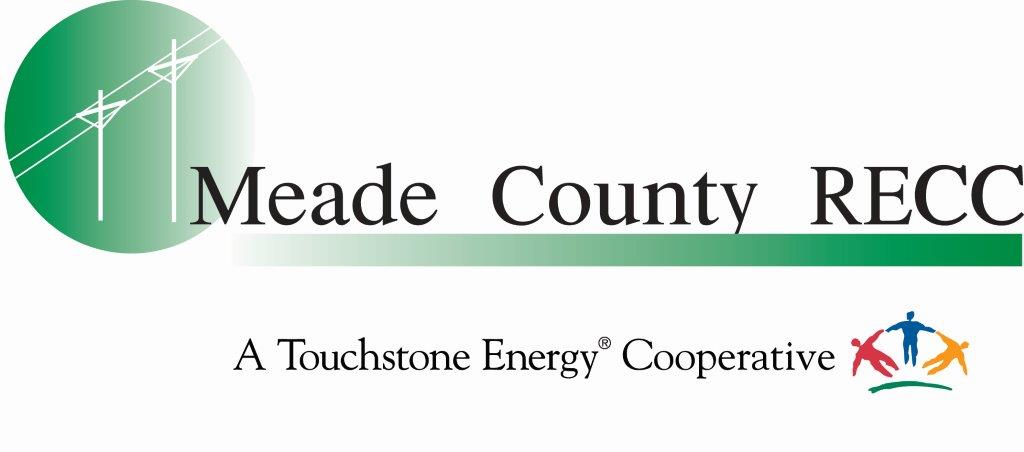 Meade County RECC assists with Hurricane Irma power restorationBrandenburg, Kentucky, – Three Linemen from Meade County Rural Electric Cooperative Corporation (Meade County RECC) traveled to Georgia to assist in the power restoration efforts in the south east, due to the damage resulting from Hurricane Irma. Brad Camp, Kelly Nichols and Daniel Robbins traveled to Georgia on Sunday September 10, 2017. Initially, working with Carroll EMC and later Snapping Shoals EMC both outside of the Atlanta area. The crew returned home the evening of Friday, September 15, 2017. “Meade County RECC is part of a network of more than 900 electric cooperatives across the nation. In the spirit of the cooperative culture, we help our brothers and sisters during times of need. Our goal is to help them restore power in a safe and efficient manner. I am proud of our men that have volunteered to help during this difficult time.”Marty Littrel President & CEO Meade County RECCMeade County RECC’s workers were dispatched to Georgia by the Kentucky Association of Electric Cooperatives (KAEC) at the request of the Georgia Association of Electric Cooperatives (GAEC) through a mutual aid agreement with the nation’s electric co-ops. This coordinated effort helped restore power to hundreds of thousands of cooperative members. Meade County RECC’s commitment is always in providing service to its own member-owners. Before committing resources to mutual aid requests, we ensure we have ample crews available for all local needs, including routine maintenance and emergencies. -END-Meade County Rural Electric Cooperative Corporation (Meade County RECC) is an electric distribution cooperative headquartered in Brandenburg, Kentucky. Meade County RECC is a not-for-profit electric cooperative that is owned by more than 29,000 member-owners in Breckinridge, Meade, Ohio, Grayson, Hardin and Hancock counties.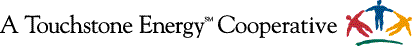 FOR IMMEDIATE RELEASE